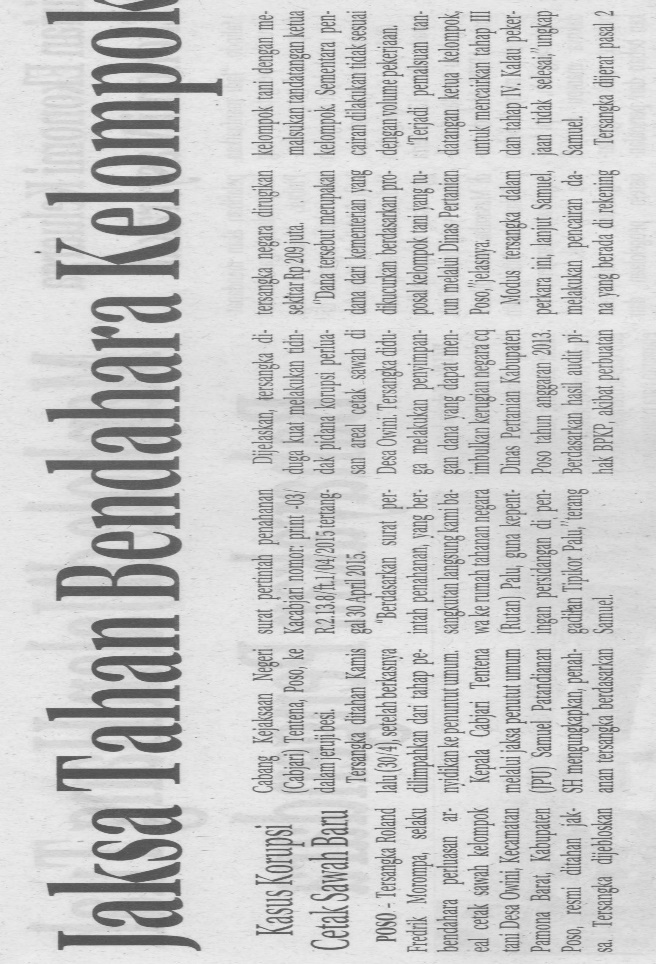 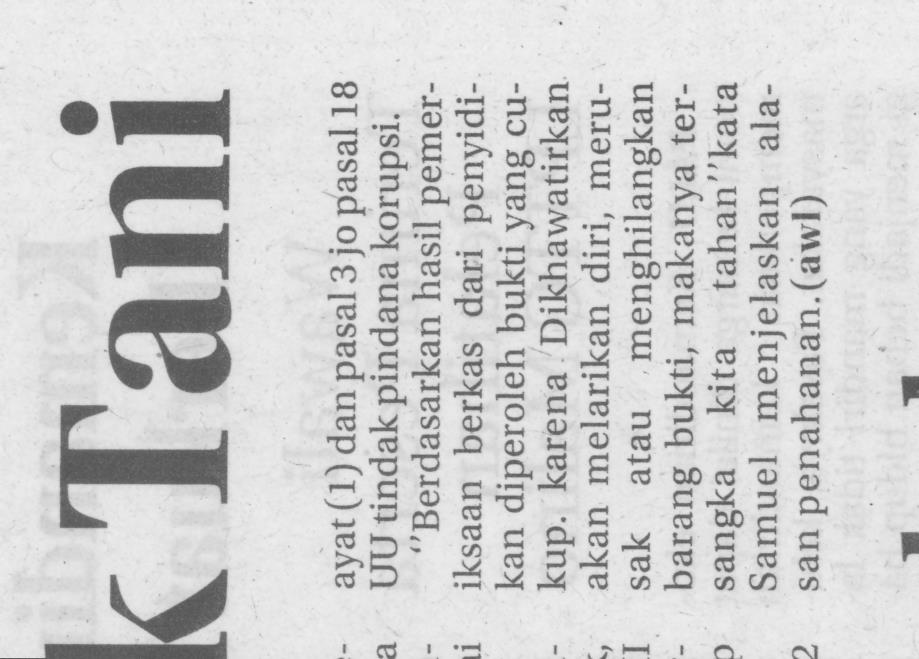 Harian    :RadarKasubaudSulteng 2Hari, tanggal:Senin , 4 Mei 2015KasubaudSulteng 2Keterangan:Jaksa Tahan Bendahara Kelompok TaniKasubaudSulteng 2Entitas:PosoKasubaudSulteng 2